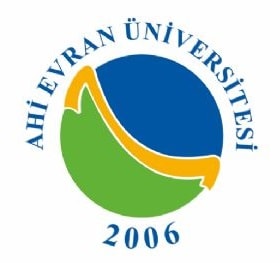            T.C.
AHİ EVRAN ÜNİVERSİTESİ 
Fizik Tedavi ve Rehabilitasyon Yüksekokulu MüdürlüğüKonu: Yaz StajıİLGİLİ MAKAMAYüksekokulumuz    ….  Sınıf öğrencilerinin resmi ve özel sağlık eğitim kurumlarında staj yapma zorunluluğu vardır. (5510 sayılı Kanun uyarınca, zorunlu staja tabi tutulan öğrencilerin sigorta primi üniversitemiz tarafından ödenecektir.)Aşağıda bilgileri yer alan  öğrencinin 15 (on beş) iş günü  staj  çalışmasını  fizyoterapist gözetiminde  iş yerinizde yapmasının uygun görülmesi halinde;  Staj Başvuru Formunun,  iş yeri  yetkilisi tarafından onaylanarak, öğrencimize teslim edilmesi hususunda gereğini bilgilerinize arz / rica ederim.                                                         e-imzalıdır
                                  Ögr. Gör. Anıl ÖZÜDOĞRU                                                                                                                                                                                                                              Müdür a.                                                                                                                            Müdür YardımcısıSTAJ YAPACAK ÖĞRENCİNİNSTAJ YAPILACAK KURUMAdı SoyadıT.C. Kimlik NoYüksekokul NoÖğretim Yılı2017-2018Bölümü, SınıfıTelefon Noİkametgâh AdresiYukarıda kimlik bilgileri belirtilen ………………… isimli öğrencinizin yaz stajını Kurumumuzda …………………………………………. tarihleri arasında gözetimimizde yapması uygundur.STAJ YAPILACAK  KURUM:…./…../ 2018 ONAYÖNEMLİ NOT: Zorunlu Staja başlama tarihinden en az  20 gün önce öğrencinin bağlı bulunduğu ilgili Yüksekokul Öğrenci İşleri servisine teslim edilmesi zorunludur.